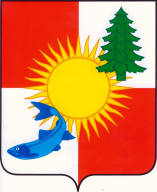 Отдел образования МО «Томаринский городской округ» Сахалинской области____________________________________________________________________________                          ПРИКАЗ   №  164-а   от 31 августа 2021 года   г. ТомариОб утверждении организационного комитета, состава предметно-методических комиссий, жюри школьного этапа Всероссийской олимпиады школьников на территории МО «Томаринский городской округ» 2021/2022 учебном годуВ соответствии с Порядком проведения всероссийской олимпиады школьников, утвержденным приказом Министерством Просвещения Российской Федерации от 27 ноября 2020 г. № 678 и в целях организованного проведения школьного этапа Всероссийской олимпиады школьников в 2021/2022 учебном году приказываю:Утвердить состав организационного комитета по проведению школьного этапа всероссийской олимпиады школьников (приложение 1).Утвердить состав предметно-методических комиссий школьного  этапа всероссийской олимпиады школьников (приложение 2).Утвердить состав жюри школьного  этапа всероссийской олимпиады школьников (приложение 3).Контроль за подготовку и проведение школьного этапа Олимпиады школьников возлагаю на консультанта отдела образования Ю.Н. Ляпину.Руководитель отдела образования                                                                  Т.А. ДёПриложение № 1к приказу отдела образования МО «Томаринский городской округ»от 31.08.2021 № 164-а Состав организационного комитета по проведению школьного этапа всероссийской олимпиады школьниковРуководитель отдела образования (Т.А. Дё);Заместитель руководителя отдела образования (А.А. Будаловский);Консультант отдела образования (Ю.Н. Ляпина);Ведущий специалист отдела образования (Е.Л. Кицюк);Ведущий специалист отдела образования (О. А. Галак);Директор МБОУ СОШ № 2 г. Томари Сахалинской области (Т.Л. Рохо-Фернандес);Директор МБОУ СОШ с. Красногорск (В.Ю. Конаева);Директор МБОУ СОШ с. Пензенское (С.Н. Киселёв);Директор МБОУ СОШ с. Ильинское (Т.А. Шишкина).Приложение № 2к приказу отдела образования МО «Томаринский городской округ»от 31.08.2021  № 164-аСостав предметно-методических комиссий школьного  этапа всероссийской олимпиады школьниковПриложение № 3к приказу отдела образования МО «Томаринский городской округ»от 31.08.2021  № 164-аСостав жюри  школьного  этапа всероссийской олимпиады школьниковРусский язык, литератураЛебедева О. Б.  - МБОУ СОШ № . ТомариЗелюткина Г.М. – МБОУ СОШ с. ИльинскоеВоропаева Т.И. – МБОУ СОШ с. КрасногорскКимпель А.А.   - МБОУ СОШ с. ПензенскоеэкологияКыныраков С.Н. - МБОУ СОШ № 2 г. ТомариБрянцева А.В. - МБОУ СОШ с. КрасногорскСинчихина Т.А. – МБОУ СОШ с. ПензенскоеШтро Н.М. – МБОУ СОШ с. ИльинскоетехнологияГапоненко Л.Г. - МБОУ СОШ № . ТомариРедько А.А. – МБОУ СОШ с. КрасногорскТюркина Н.В. – МБОУ СОШ с. ПензенскоеАнглийский языкВырупаева И.М. - МБОУ СОШ № . ТомариСон Е.А. - МБОУ СОШ с. КрасногорскХайрулина О.И. – МБОУ СОШ с. ИльинскоеКапшунова И.В. – МБОУ СОШ с. ПензенскоеИстория, обществознание, право, экономикаЛедан В.В. - МБОУ СОШ № . ТомариМалюкина Т.Н. - МБОУ СОШ с. ПензенскоеЧугуева Е.В.- МБОУ СОШ с. КрасногорскНегодова О.С. - МБОУ СОШ с. ИльинскоеГеографияКыныракова А.В. - МБОУ СОШ № . ТомариОзерова Т.В.  -  МБОУ СОШ с. ПензенскоеКамаева О.А. - МБОУ СОШ с. ИльинскоеБрянцева А.В.  - МБОУ СОШ с. КрасногорскМХКВарина И.М. - МБОУ СОШ № . ТомариЛи Цун За - МБОУ СОШ с. ИльинскоеБатракова О.В. -  МБОУ СОШ с. КрасногорскКимпель А.А. - МБОУ СОШ с. ПензенскоеФизическая культураГерба С. В. – МБОУ СОШ № 2 г. ТомариСвириденко Р.С. - МБОУ СОШ с. ИльинскоеНестеренко В.В. – МБОУ СОШ с. КрасногорскМалюкин В.И. – МБОУ СОШ с. ПензенскоеОБЖГерба С. В. – МБОУ СОШ № 2 г. ТомариНестеренко В.В. - МБОУ СОШ с. КрасногорскТрунина Д.В. -  МБОУ СОШ с. ПензенскоеШтро В.В. - МБОУ СОШ с. ИльинскоеРусский язык, литератураМБОУ СОШ № . Томари Лебедева О. Б., Хе Е.А., Востьянова В.А., Сорокина В.И.  МБОУ СОШ с. Ильинское Зелюткина Г.М., Негодова О.С., Камаев О.А. МБОУ СОШ с. Красногорск Воропаева Т.И., Воропаева Е.В., Халеева Е.Н., Нестеренко В.В.  МБОУ СОШ с. Пензенское Кимпель А.А., Долгошеева Е.В.,  Денисова Р.  Н. экологияМБОУ СОШ № 2 г. ТомариКыныраков С.Н., Тойдонова Б.Н.МБОУ СОШ с. КрасногорскБрянцева А.В., Стельмах Т.В.   МБОУ СОШ с. ПензенскоеСинчихина Т.А., Озерова Т.В. МБОУ СОШ с. ИльинскоеШтро Н.М., Камаева О.А.   ТехнологияМБОУ СОШ № . Томари Гапоненко Л.Г., Ляпина Ю.Н., Важенцев И.А.   МБОУ СОШ с. КрасногорскРедько А.А., Коробецкая Т.Н.  МБОУ СОШ с.ПензенскоеТюркина Н.В.МБОУ СОШ с. ИльинскоеУжвюк М.В. Английский языкМБОУ СОШ № . Томари Вырупаева И.М., Максименюк Н.В. МБОУ СОШ с.КрасногорскСон Е.А., Панин М.А.  МБОУ СОШ с. ИльинскоеХайрулина О.И.  МБОУ СОШ с. ПензенскоеКапшунова И.В.  История, обществознание, право, экономикаМБОУ СОШ № . Томари Ледан В.В., Добренко Т.Б., Захаренко М.В.  МБОУ СОШ с. Пензенское Малюкина Т.Н., Шафеева Н.Г. МБОУ СОШ с. КрасногорскЧугуева Е.В., Батракова О.В. МБОУ СОШ с. ИльинскоеНегодова О.С., Куркина Е.В. ГеографияМБОУ СОШ № . Томари Кыныракова А.В., Канашина Г.А.  МБОУ СОШ с. Пензенское Озерова Т.В.  МБОУ СОШ с. ИльинскоеКамаева О.А. МБОУ СОШ с. КрасногорскБрянцева А.В., Стельмах Т.В. МХКМБОУ СОШ № . Томари Варина И.М., Ледан В.В.  МБОУ СОШ с. ИльинскоеЛи Цун За  МБОУ СОШ с. КрасногорскБатракова О.В.  МБОУ СОШ с. ПензенскоеКимпель А.А. Физическая культураМБОУ СОШ № 2 г. Томари Герба С. В., Сагайдачная А.С., Петровский К.К. МБОУ СОШ с. ИльинскоеСвириденко Р.С., Штро В.В.  МБОУ СОШ с. КрасногорскНестеренко В.В., Чебанько А.В.  МБОУ СОШ с. Пензенское Малюкин В.И., Киселёв С.Н.  ОБЖМБОУ СОШ № 2 г. ТомариГерба С. В., Петровский К.К.МБОУ СОШ с. КрасногорскНестеренко В.В., Нестеренко К.И.  МБОУ СОШ с. ПензенскоеТрунина Д.В., Киселёв С.Н.  МБОУ СОШ с. ИльинскоеШтро В.В. 